Εκπαιδευτικοί από 4 Ευρωπαϊκές χώρες στο Δήμαρχο Λαμιέων Νίκο ΣταυρογιάννηΣτο γραφείο του Δημάρχου Λαμιέων Νίκου Σταυρογιάννη βρέθηκαν σήμερα, 1 Απριλίου, εκπαιδευτικοί από 4 Ευρωπαϊκές χώρες (Σουηδία,  Ολλανδία,  Ουγγαρία και  Γαλλία) μαζί με εκπαιδευτικούς του 1ου Λυκείου Λαμίας που συμμετέχουν σε πρόγραμμα Comenius με θέμα: “A.C.T.S. - ACROSS THE CURRICULUM TOWARDS SUSTAINABILITY” (Με το πρόγραμμα σπουδών για την αειφορία). Το Comenius είναι μια διακρατική σύμπραξη, ένα εκπαιδευτικό πρόγραμμα που υλοποιείται στο πλαίσιο της Πολιτικής της Ευρωπαϊκής Ένωσης που στοχεύει να βοηθήσει τόσο τους μαθητές όσο και τους εκπαιδευτικούς να κατανοήσουν καλύτερα την ποικιλομορφία που βρίσκουμε στον Ευρωπαϊκό πολιτισμό, στις τόσες Ευρωπαϊκές γλώσσες και τις αξίες και ιδανικά του κάθε λαού. Στη συνάντηση συμμετείχαν ακόμα ο Πρόεδρος του Δημοτικού Συμβουλίου κ. Αθανάσιος Κλειτσάκης, η Αντιδήμαρχος Παιδείας κ. Βίβιαν Αργύρη και η υπεύθυνη του προγράμματος κ. Μάγδα Θωμά. Κατά τη διάρκεια της συνάντησης ο κ. Δήμαρχος προσέφερε σε όλους τους εκπαιδευτικούς αναμνηστικά δώρα.                                                                                                                              Από το Γραφείο Τύπου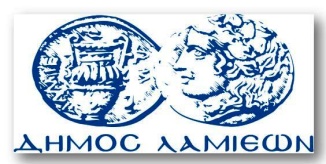         ΠΡΟΣ: ΜΜΕ                                                            ΔΗΜΟΣ ΛΑΜΙΕΩΝ                                                                     Γραφείου Τύπου                                                               & Επικοινωνίας                                                       Λαμία, 1/4/2015